Allegato ERAPPORTO DI INTERVENTO TECNICO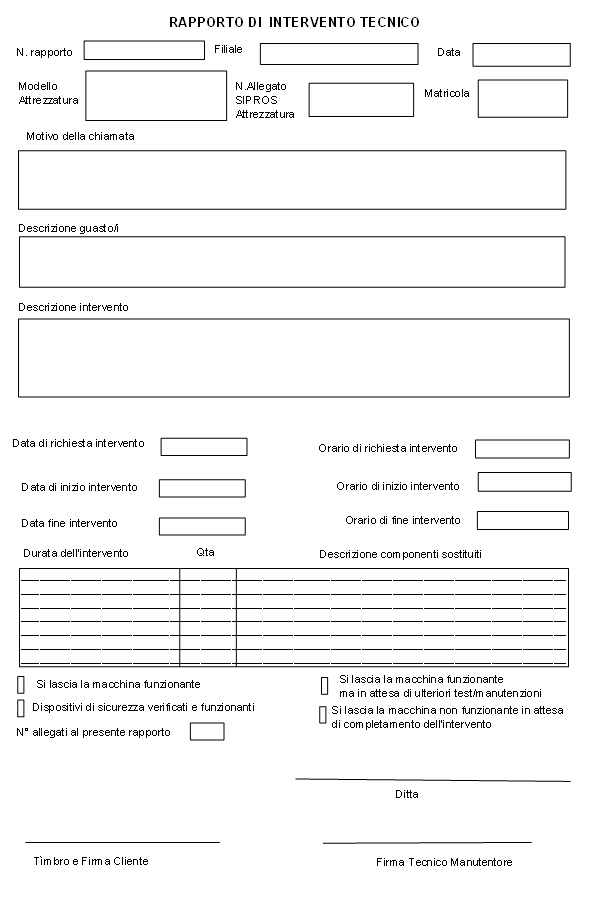 